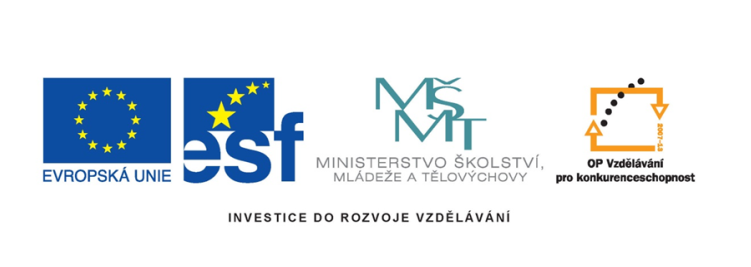 název projektu: Šablony Špičákčíslo projektu: CZ.1.07/1.4.00/21.2735šablona IV/2autor výukového materiálu: Mgr. Iva BrožováVM vytvořen: leden 2012výukový materiál určen pro: 1. ročníkSčítání a odčítání do 9číslo DUM: 42_258_matematika a její aplikaceAnotace: Sčítání a odčítání do 9Očekávaný výstup: Žák zvládá hbitě sčítat do 9.Použité zdroje: Microsoft WordMetodické poznámky: Počítáme nahlas po sloupcích, řádcích.9 – 66 – 36 – 14 – 38 – 59 – 78 – 24 – 25 – 25 – 47 – 58 – 33 – 19 – 47 – 47 – 65 – 33 – 22 - 27 - 75 – 56 + 23 + 41 + 35 + 51 + 11 + 84 + 61 + 56 + 43 + 46 + 33 + 31 + 94 + 10 + 92 + 65 + 42 + 53 + 72 + 89 + 16 + 18 – 73 + 24 + 36 – 26 – 52 + 83 – 39 – 67 + 34 – 14 + 55 + 09 – 82 – 12 + 27 – 53 + 71 + 46 - 52 + 83 + 57 + 16 – 55 – 46 – 39 – 97 – 38 – 77 – 61 – 12 + 74 + 48 + 28 + 18 + 03 + 69 – 24 + 24 + 23 + 45 - 0